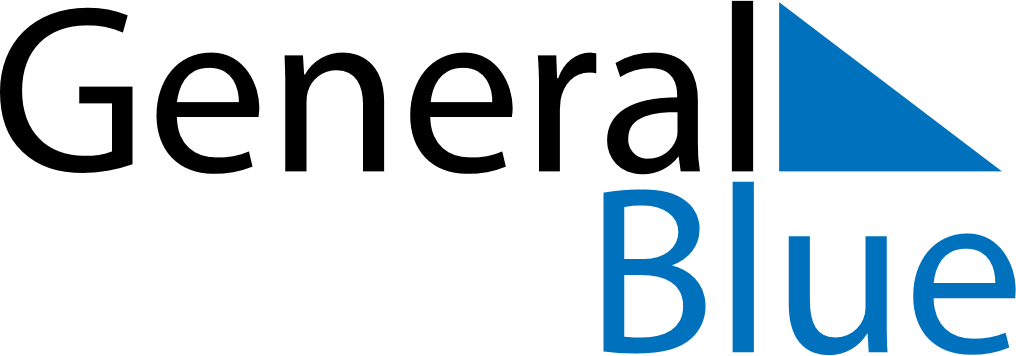 May 2024May 2024May 2024May 2024May 2024May 2024Tasiilaq, GreenlandTasiilaq, GreenlandTasiilaq, GreenlandTasiilaq, GreenlandTasiilaq, GreenlandTasiilaq, GreenlandSunday Monday Tuesday Wednesday Thursday Friday Saturday 1 2 3 4 Sunrise: 4:50 AM Sunset: 10:05 PM Daylight: 17 hours and 14 minutes. Sunrise: 4:46 AM Sunset: 10:08 PM Daylight: 17 hours and 22 minutes. Sunrise: 4:42 AM Sunset: 10:12 PM Daylight: 17 hours and 29 minutes. Sunrise: 4:38 AM Sunset: 10:15 PM Daylight: 17 hours and 37 minutes. 5 6 7 8 9 10 11 Sunrise: 4:34 AM Sunset: 10:19 PM Daylight: 17 hours and 44 minutes. Sunrise: 4:31 AM Sunset: 10:23 PM Daylight: 17 hours and 52 minutes. Sunrise: 4:27 AM Sunset: 10:26 PM Daylight: 17 hours and 59 minutes. Sunrise: 4:23 AM Sunset: 10:30 PM Daylight: 18 hours and 7 minutes. Sunrise: 4:19 AM Sunset: 10:34 PM Daylight: 18 hours and 14 minutes. Sunrise: 4:15 AM Sunset: 10:38 PM Daylight: 18 hours and 22 minutes. Sunrise: 4:11 AM Sunset: 10:41 PM Daylight: 18 hours and 29 minutes. 12 13 14 15 16 17 18 Sunrise: 4:08 AM Sunset: 10:45 PM Daylight: 18 hours and 37 minutes. Sunrise: 4:04 AM Sunset: 10:49 PM Daylight: 18 hours and 45 minutes. Sunrise: 4:00 AM Sunset: 10:53 PM Daylight: 18 hours and 52 minutes. Sunrise: 3:56 AM Sunset: 10:57 PM Daylight: 19 hours and 0 minutes. Sunrise: 3:52 AM Sunset: 11:00 PM Daylight: 19 hours and 8 minutes. Sunrise: 3:49 AM Sunset: 11:04 PM Daylight: 19 hours and 15 minutes. Sunrise: 3:45 AM Sunset: 11:08 PM Daylight: 19 hours and 23 minutes. 19 20 21 22 23 24 25 Sunrise: 3:41 AM Sunset: 11:12 PM Daylight: 19 hours and 31 minutes. Sunrise: 3:37 AM Sunset: 11:16 PM Daylight: 19 hours and 38 minutes. Sunrise: 3:33 AM Sunset: 11:20 PM Daylight: 19 hours and 46 minutes. Sunrise: 3:30 AM Sunset: 11:24 PM Daylight: 19 hours and 54 minutes. Sunrise: 3:26 AM Sunset: 11:28 PM Daylight: 20 hours and 2 minutes. Sunrise: 3:22 AM Sunset: 11:32 PM Daylight: 20 hours and 9 minutes. Sunrise: 3:18 AM Sunset: 11:36 PM Daylight: 20 hours and 17 minutes. 26 27 28 29 30 31 Sunrise: 3:14 AM Sunset: 11:40 PM Daylight: 20 hours and 25 minutes. Sunrise: 3:11 AM Sunset: 11:44 PM Daylight: 20 hours and 33 minutes. Sunrise: 3:07 AM Sunset: 11:48 PM Daylight: 20 hours and 40 minutes. Sunrise: 3:03 AM Sunset: 11:52 PM Daylight: 20 hours and 48 minutes. Sunrise: 2:59 AM Sunset: 11:56 PM Daylight: 20 hours and 56 minutes. Sunrise: 2:56 AM Sunset: 12:00 AM Daylight: 21 hours and 4 minutes. 